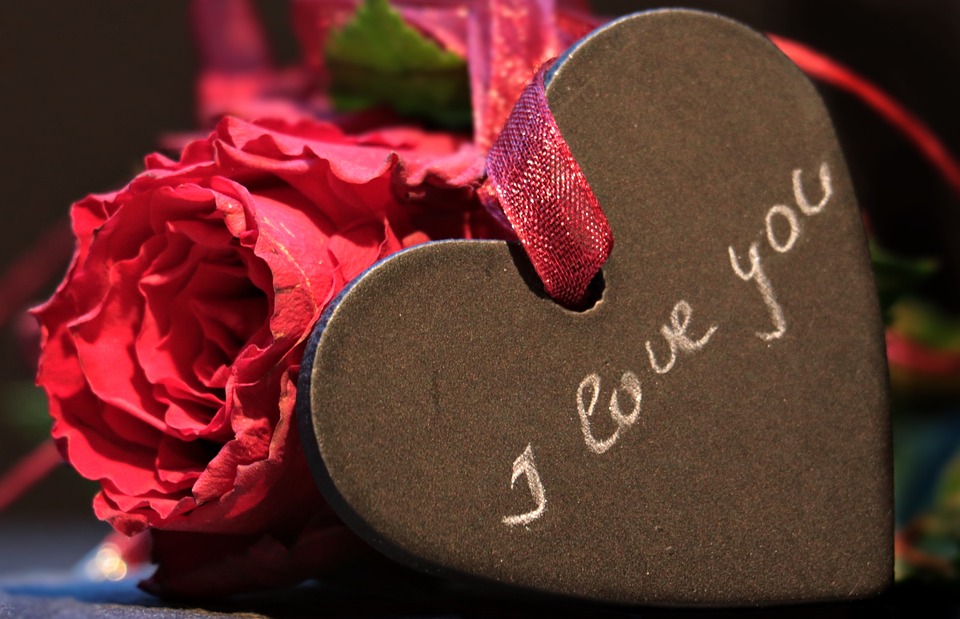 Alles gute zum ValentinstagHeute am Valentinstag möchte ich dir sagen, wie sehr ich dich mag: Ich liebe dich!